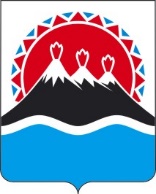 П О С Т А Н О В Л Е Н И ЕПРАВИТЕЛЬСТВА  КАМЧАТСКОГО КРАЯ                   г. Петропавловск-КамчатскийПРАВИТЕЛЬСТВО ПОСТАНОВЛЯЕТ:1. Внести в приложение к постановлению Правительства Камчатского края от 02.02.2018 № 50-П «Об утверждении Примерного положения о системе оплаты труда работников краевых государственных учреждений, подведомственных Агентству лесного хозяйства и охраны животного мира Камчатского края» следующие изменения:1) части 2.1 и 2.2 раздела 2 изложить в следующей редакции:«2.1. Рекомендуемые размеры окладов (должностных окладов) работников учреждений, осуществляющих деятельность в области лесного хозяйства, устанавливаются на основе отнесения занимаемых ими должностей к ПКГ по должностям служащих, утвержденным:1) приказом Министерства здравоохранения и социального развития Российской Федерации от 08.08.2008 № 390н «Об утверждении профессиональных квалификационных групп должностей работников лесного хозяйства»:2.2. Рекомендуемые размеры окладов (должностных окладов) работников учреждений, осуществляющих деятельность в области охраны животного мира, устанавливаются на основе отнесения занимаемых ими должностей к ПКГ по должностям служащих, утвержденным:1) приказом Министерства здравоохранения и социального развития Российской Федерации от 17.07.2008 № 339н «Об утверждении профессиональных квалификационных групп должностей работников сельского хозяйства»:2) приказом Министерства здравоохранения и социального развития Российской Федерации от 29.05.2008 № 247н «Об утверждении профессиональных квалификационных групп общеотраслевых должностей руководителей, специалистов и служащих»:»;2) в разделе 3:а) таблицу части 3.1 изложить в следующей редакции:«»;б) таблицу части 3.2 изложить в следующей редакции:«											             »;2. Настоящее постановление вступает в силу через 10 дней после дня его официального опубликования и распространяется на правоотношения, возникшие с 01 октября 2020 года.[Дата регистрации]№[Номер документа]О внесении изменений в приложение к постановлению Правительства Камчатского края от 02.02.2018 № 50-П «Об утверждении Примерного положения о системе оплаты труда работников краевых государственных учреждений, подведомственных Агентству лесного хозяйства и охраны животного мира Камчатского края»2) приказом Министерства здравоохранения и социального развития Российской Федерации от 29.05.2008 № 247н «Об утверждении профессиональных квалификационных групп общеотраслевых должностей руководителей, специалистов и служащих»:3) приказом Министерства здравоохранения и социального развития Российской Федерации от 06.08.2007 № 526 «Об утверждении профессиональных квалификационных групп должностей медицинских и фармацевтических работников»:4) приказом Министерства здравоохранения и социального развития Российской Федерации от 08.08.2008 № 393н «Об утверждении профессиональных квалификационных групп работников воздушного транспорта»:Профессиональная квалификационная группаРекомендуемые размерыокладов (должностныхокладов), рублейДолжности, отнесенные к ПКГ «Должности работников сельского хозяйства третьего уровня»5 419 – 6 404Профессиональная квалификационная группаРекомендуемые размерыокладов (должностныхокладов), рублейДолжности, отнесенные к ПКГ «Общеотраслевые должности служащих третьего уровня»7 685 – 8 669Профессиональная квалификационная группаРекомендуемые размерыокладов (должностныхокладов), рублейДолжности, отнесенные к ПКГ «Общеотраслевые должности рабочих первого уровня»3 568 – 7 533Должности, отнесенные к ПКГ «Общеотраслевые должности рабочих второго уровня»6 239 – 8 273Профессиональная квалификационная группаРекомендуемые размерыокладов (должностныхокладов), рублейДолжности, отнесенные к ПКГ «Общеотраслевые должности рабочих второго уровня»5 537 – 6 326Врио Председателя Правительства - Первого вице-губернатора Камчатского края[горизонтальный штамп подписи 1]А.О. Кузнецов